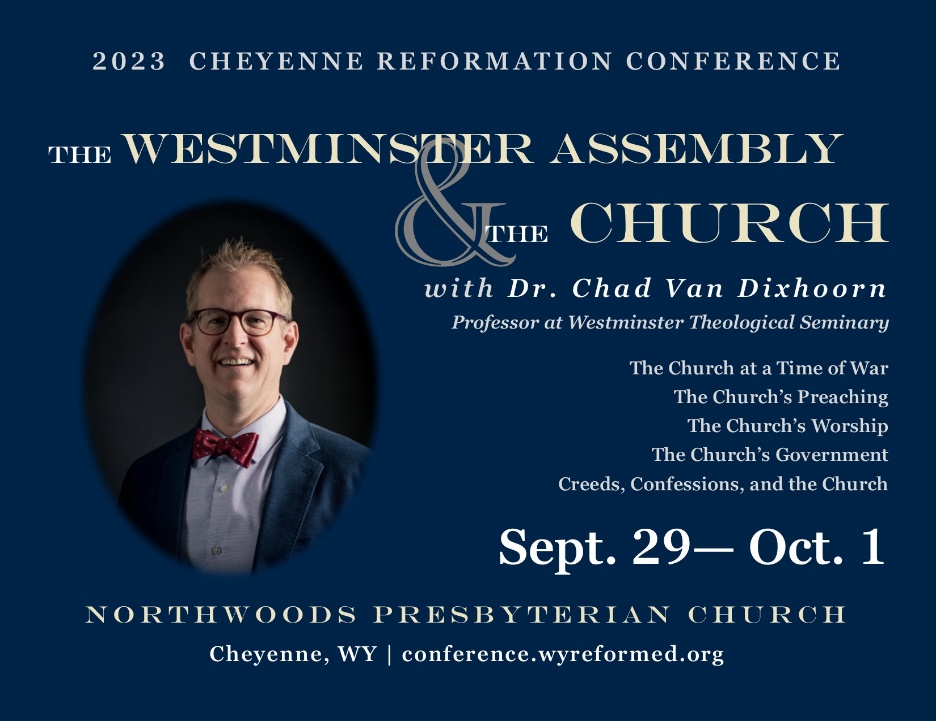 Get more information and register for the conference at:https://conference.wyreformed.orgGet more information and register for the conference at:https://conference.wyreformed.org